REVISIÓN PARCIAL DE LAS DIRECTRICES DE EXAMEN DE LA ActinidiaDocumento preparado por un experto de Nueva ZelandiaDescargo de responsabilidad: el presente documento no constituye un documento de política u orientación de la UPOV	El presente documento tiene por objeto exponer una propuesta de revisión parcial de las directrices de examen de la actinidia (Actinidia Lindl.) (documento TG/98/7).	En su cuadragésima novena sesión, celebrada en Santiago de Chile (Chile) del 19 al 23 de noviembre de 2018, el Grupo de Trabajo Técnico sobre Plantas Frutales (TWF) examinó una propuesta de revisión parcial de las directrices de examen de la actinidia (Actinidia Lindl.) conforme a los documentos TG/98/7 y TWF/49/6 “Partial Revision of the Test Guidelines for Actinidia” y propuso efectuar una revisión de dichas directrices según se indica a continuación (véase el párrafo 68 del documento TWF/49/12 “Report”):Revisión del carácter 18 “Limbo: relación entre la longitud y la anchura”Revisión de las variedades ejemplo y Presentar todos los niveles de expresión de 1 a 9 remplazando la escala abreviada 3-5-7 Revisión del método de observaciónAdición de una explicación (Ad. 25) del carácter 25 “Limbo: color del envés”Incorporación del nuevo carácter “Peciolo: densidad de la pubescencia” a continuación del carácter 28 “Hoja: longitud del peciolo respecto del limbo”Revisión del carácter 49 “Fruto: relación entre la longitud y la anchura”Revisión de las variedades ejemplo y los niveles de expresiónPresentar todos los niveles de expresión de 1 a 9 remplazando la escala abreviada 3-5-7	Los cambios propuestos se indican a continuación como texto sombreado y subrayado (inserción) o tachado (supresión).Propuesta de revisión del carácter 18 “Limbo: relación entre la longitud y la anchura”Texto actualNuevo texto propuestoPropuesta de adición de una explicación (Ad. 25) del carácter 25 “Limbo: color del envés”Texto actualNuevo texto propuestoAd. 25: Limbo: color del envés	La observación del envés de la hoja corresponde a la impresión visual general. La observación incluye la vellosidad y la superficie de la hoja.Propuesta de incorporación del nuevo carácter “Peciolo: densidad de la pubescencia” a continuación del carácter 28 “Hoja: longitud del peciolo respecto del limbo”Texto actualNuevo texto propuestoPropuesta de revisión del carácter 49 “Fruto: relación entre la longitud y la anchura”Texto actualNuevo texto propuesto[Fin del documento]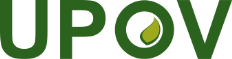 SUnión Internacional para la Protección de las Obtenciones VegetalesComité de Redacción AmpliadoGinebra, 26 y 27 de marzo de 2019TC-EDC/Mar19/4Original: InglésFecha: 12 de febrero de 201918.
(*)VG/
MSLeaf blade:  ratio length/widthLimbe : rapport longueur/largeurBlattspreite: Verhältnis Länge/BreiteLimbo: relación entre la longitud y la anchuraQN(c)moderately elongatedmodérément allongémäßig langgezogenmoderadamente alargadoKaimai (A)3(d)intermediateintermédiairemittelintermedioHayward (A)5moderately compressedmodérément comprimémäßig zusammengedrücktmoderadamente comprimidoMatua (A)718.
(*)VG/
MS/
MGLeaf blade:  ratio length/widthLimbe : rapport longueur/largeurBlattspreite: Verhältnis Länge/BreiteLimbo: relación entre la longitud y la anchuraQN(c)very lowtrès bassehr kleinmuy baja1(d)very low to lowtrès bas à bassehr klein bis kleinmuy baja a baja2moderately elongated
lowmodérément allongé
basmäßig langgezogen
kleinmoderadamente alargado
bajaKaimai (A)
Matua (A)3low to mediumbas à moyenklein bis mittelbaja a mediaHayward (A)4intermediate
mediumintermédiaire
moyenmittelintermedio
mediaHayward (A)
Bruno (A), Zesy002(A)5medium to highmoyen à élevémittel bis großmedia a altaJintao (A), SkeltonA19 (A)6moderately compressed
highmodérément comprimé
élevémäßig zusammengedrückt
großmoderadamente comprimido
altaMatua (A)
Wuzhi5 (A)7high to very highélevé à très élevégroß bis sehr großalta a muy alta8very hightrès élevésehr großmuy alta925. 
(*)VGLeaf blade:  color of lower sideLimbe : couleur de la face inférieureBlattspreite: Farbe der UnterseiteLimbo: color del envésPQ(c)whitishblanchâtreweißlichblanquecinoShinzan (B)1light greenvert clairhellgrünverde claroa-Awaji (B),
Hortgem Tahi (B)2medium greenvert moyenmittelgrünverde medioBruno (A)3yellow greenvert jaunegelbgrünverde amarillentoHayward (A)4yellow brownbrun jaunegelbbraunmarrón amarillento525. 
(*)
(+)VGLeaf blade:  color of lower sideLimbe : couleur de la face inférieureBlattspreite: Farbe der UnterseiteLimbo: color del envésPQ(c)whitishblanchâtreweißlichblanquecinoShinzan (B)1(d)light greenvert clairhellgrünverde claroa-Awaji (B),
Hortgem Tahi (B)2medium greenvert moyenmittelgrünverde medioBruno (A)3yellow greenvert jaunegelbgrünverde amarillentoHayward (A)4yellow brownbrun jaunegelbbraunmarrón amarillento528. 
(*)VGLeaf:  length of petiole relative to bladeFeuille : longueur du pétiole par rapport au limbeBlatt: Länge des Blattstiels im Verhältnis zur SpreiteHoja: longitud del peciolo respecto del limboQN(c)very smalltrès petitesehr kurzmuy pequeñoKaimai (A)1(d)smallpetitekurzpequeñoGracie (A)3mediummoyennemittelmedioKousui (B), Meteor (A)5largegrandelanggrandeHayward (A), 
Satoizumi (B)729.VGPetiole:  anthocyanin coloration of upper sidePétiole : pigmentation anthocyanique de la face supérieureBlattstiel: Anthocyanfärbung der OberseitePeciolo: pigmentación antociánica de la cara superiorQN(c)absent or very weakabsente ou très faiblefehlend oder sehr geringausente o muy débilKaimai (A), Mitsukou (B)1(d)weakfaiblegeringdébilHoukou (B), Sparkler (A)3(e)mediummoyennemittelmediaHayward (A), Shinzan (B)5strongfortestarkfuertea-Hirano (B), Tomua (A) 728.
(*)VGLeaf:  length of petiole relative to bladeFeuille : longueur du pétiole par rapport au limbeBlatt: Länge des Blattstiels im Verhältnis zur SpreiteHoja: longitud del peciolo respecto del limboQN(c)very smalltrès petitesehr kurzmuy pequeñoKaimai (A)1(d)smallpetitekurzpequeñoGracie (A)3mediummoyennemittelmedioKousui (B), Meteor (A)5largegrandelanggrandeHayward (A), 
Satoizumi (B)729.VGPetiole: density of pubescencePétiole : densité de la pilositéBlattstiel: Dichte der BehaarungPeciolo:  densidad de la pubescenciaQN(2)absent or sparseabsente ou lâchefehlend oder lockerausente o laxaHayward (A), Hort 16A (A), Sparkler (A)1(c)mediummoyenne mittelmediaRussell (A), Meris (A)2(d)densedensedichtdensaMeteor (A), Minkigold (A)329.
30.VGPetiole:  anthocyanin coloration of upper sidePétiole : pigmentation anthocyanique de la face supérieureBlattstiel: Anthocyanfärbung der OberseitePeciolo: pigmentación antociánica de la cara superiorQN(c)absent or very weakabsente ou très faiblefehlend oder sehr geringausente o muy débilKaimai (A), Mitsukou (B)1(d)weakfaiblegeringdébilHoukou (B), Sparkler (A)3(e)mediummoyennemittelmediaHayward (A), Shinzan (B)5strongfortestarkfuertea-Hirano (B), Tomua (A) 749.
(*)
(+)VG/
MGFruit:  ratio length/widthFruit : rapport longueur/largeurFrucht: Verhältnis Länge/BreiteFruto: relación entre la longitud y la anchuraQN(g)weakly elongatedfaiblement allongéleicht langgezogenlevemente alargadaBruno (A)3mediummoyenmittelmedioHayward (A)5weakly compressedfaiblement compriméleicht zusammengedrücktlevemente comprimidoKuimi (A)749.
(*)
(+)VG/
MG/Fruit:  ratio length/widthFruit : rapport longueur/largeurFrucht: Verhältnis Länge/BreiteFruto: relación entre la longitud y la anchuraQN(g)very lowtrès bassehr kleinmuy baja1very low to lowtrès bas à bassehr klein bis kleinmuy baja a baja2weakly elongated
lowfaiblement allongé
basleicht langgezogen
kleinlevemente alargada
bajaBruno (A)
Hort22D (A)3low to mediumbas à moyenklein bis mittelbaja a mediaWuzhi5 (A), Tsechelidis (A)4mediummoyenmittelmedioHayward (A), Zesy002 (A)5medium to highmoyen à élevémittel bis großmedia a altaAlison (A)6weakly compressed
highfaiblement comprimé
élevéleicht zusammengedrückt
großlevemente comprimido
altaKuimi (A)
Bruno (A)7high to very highélevé à très élevégroß bis sehr großalta a muy alta8very hightrès élevésehr großmuy alta9